		DECRETO Nº. 4262 DE 16 DE JANEIRO DE 2023.Institui o calendário oficial de feriados e pontos facultativos para o exercício de 2023 para os órgãos e as entidades da Administração Direta e Autárquica do Poder Executivo Municipal, e dá outras providências.O PREFEITO DO MUNICÍPIO DE CÓRREGO FUNDO, no uso das atribuições que lhe confere o artigo 91, inciso I, da Lei Orgânica do Município, 	D E C R E T A:	Art. 1º - Fica fixado o calendário de feriados e pontos facultativos do ano de 2023 para os órgãos e as entidades da administração direta e autárquica do Poder Executivo municipal:01 de janeiro, domingo, Confraternização Universal (feriado nacional);	II - 20 de fevereiro, segunda-feira, véspera de Carnaval (ponto facultativo);	III - 21 de fevereiro, terça-feira, Carnaval (ponto facultativo);	IV - 22 de fevereiro, quarta-feira de Cinzas (ponto facultativo até as 12 horas);	V - 07 de abril, sexta-feira, Paixão de Cristo (feriado nacional);	VI - 21 de abril, sexta-feira, Tiradentes (feriado nacional);	VII - 1º de maio, segunda-feira, Dia Mundial do Trabalho (feriado nacional);	VIII - 08 de junho, quinta-feira, Corpus Christi (ponto facultativo);	IX- 09 de junho, sexta-feira (ponto facultativo); X- 07 de setembro, quinta-feira, Independência do Brasil (feriado nacional);XI- 08 de setembro, sexta-feira, (ponto facultativo)	XII - 12 de outubro, quinta-feira, Nossa Senhora Aparecida (feriado nacional);	XIII- 13 de outubro, sexta-feira, (ponto facultativo)	XIV - 23 de outubro, segunda-feira, Emancipação do Município (feriado municipal);	XV - 27 de outubro, sexta-feira, Dia do Servidor Público (ponto facultativo);	XVI - 02 de novembro, quinta-feira, Finados (feriado nacional);	XVII - 03 de novembro, sexta-feira, (ponto facultativo);	XVIII- 15 de novembro, quarta-feira, Proclamação da República (feriado nacional);	XIX - 08 de dezembro, sexta-feira, celebração de Nossa Senhora da Conceição (ponto facultativo);	XX - 25 de dezembro, segunda-feira, Natal (feriado nacional).	Parágrafo único - Os servidores da Educação que exercem suas atribuições funcionais nas escolas municipais seguirão calendário escolar próprio.Art. 2º - Nas datas fixadas no art. 1º deste Decreto o atendimento relativo aos serviços públicos considerados essenciais deve ser garantido por meio de escalas de plantão ou por ato definido pelo (a) secretário(a) municipal/diretor do SAAE responsável.Parágrafo único - Para efeitos deste Decreto, consideram-se serviços públicos essenciais:I - O tratamento e abastecimento de água/Captação e tratamento de esgoto;II - A assistência à saúde/UPA;III - A distribuição de medicamentos;IV - Limpeza pública das ruas e praças/Coleta de lixo urbano;V - Velório municipal/cemitério.Art. 3º - Fica estabelecido que, excepcionalmente, na data de 06 de abril do corrente ano o expediente nas repartições públicas internas e externas da Administração Direta e Indireta do Município de Córrego Fundo, se dará no horário corrido compreendido entre 07h:00 e 12h:00.Parágrafo único - A jornada de trabalho prevista no caput é extensiva aos servidores cuja jornada diária de trabalho seja de 8 horas.Art. 4º - Não se aplica aos órgãos e às entidades da administração direta e autárquica do Poder Executivo municipal os pontos facultativos estabelecidos em decreto federal ou estadual.Art. 5°- Este Decreto pode ser alterado no que se refere aos pontos facultativos, observado o princípio da conveniência e oportunidade da Administração Pública Municipal. Art. 6º - As situações excepcionais serão resolvidas pontualmente pelos gestores de cada Secretaria ou Autarquia.	Art. 7º - Para cumprimento deste Decreto, dê-se ciência, via imprensa, à população corregofundense, a fim de que conheçam e se adequem aos horários de atendimento dos serviços administrativos municipais aqui alterados.	Art. 8º - Este Decreto entrará em vigor na data de sua publicação, revogando as disposições em contrário. Córrego Fundo/MG, 16 de janeiro de 2023.DANILO OLIVEIRA CAMPOSPrefeito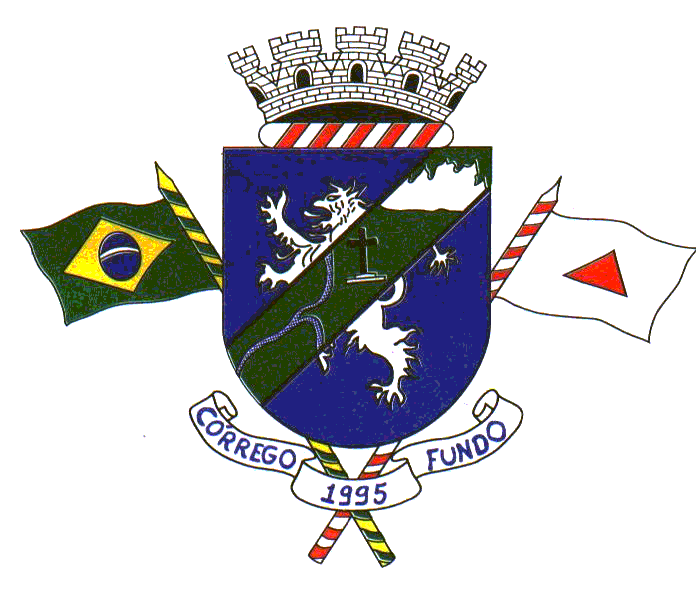 